fyui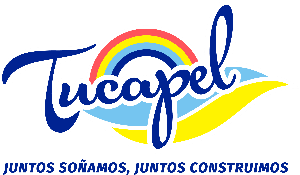 TIPO DE NORMADENOMINACION NORMANUMERO NORMAFECHA NORMAFECHA DE PUBLICACION EN EL DO O INDICACION DEL MEDIO Y FORMA DE PUBLICIDAD(SEGÚN ART 45 Y SIG LEY 19.980)TIENE ENFECTOS GENERALESFECHA ULTIMA ACTUALIZACION (DD/MM/AAAA) SI CORRESPONDE A ACTOS Y RESOLUCIONES CON EFECTOS GENERALESBREVE DESCRIPCION DEL OBJETO DEL ACTOENLACE A LA PUBLICACIONENLACE A LA MODIFICACIONDecretoAlcaldicio145307/05/5018Sitio web organizaciónNoNo aplicaOtorga  patente  Rol 4-40568enlaceNo aplica DecretoAlcaldicio145407/05/2018Sitio web organizaciónNoNo aplica Autoriza cambio de local patente Rol  4-40099enlaceNo aplicaDecretoAlcaldicio145507/05/2018Sitio web organizaciónNoNo aplicaElimina  patentes Roles   3-30050,2-20871, 2-20365, 2-20787, 2-20585, 2-20794, 2-20744,2-20870, 3-30033, 2-20626,2-20470, 3-30048, 2-20768.enlaceNo aplicaDecretoAlcaldicio159324/05/2018Sitio web organizaciónNoNo aplicaOtorga patente Rol  2-20899enlaceNo aplica